Name __________________________________ Date of Birth ___/___/___ email _______________________________Address ________________________________________City ________________________ State ____   Zip ________Phone (Cell) ______________________ Occupation ____________________________Emergency Contact ______________________________Phone __________________ Relationship?_________________If you are using Insurance please provide your insurance card and ID along with a referral from your physician to the therapist. Auto Accident:  Insurance Co _________________________ Policy # ________________________________Claim # _________________________ Date of Injury___________________ SSN#______-____-_________The following information will be used to help plan safe and effective massage sessions.Please answer the questions to the best of your knowledge.Have you had a professional massage before?  Yes   No   If yes, how often?  ____________________  When was your last massage? _______________________________________Do you have any difficulty lying on your front, back, or side? Yes   No  If yes explain _____________________Do you have any allergies to oils, lotions, or ointments?  Yes    No  If yes explain ________________________Do you have sensitive skin?  Yes   No    Do you sit for long hours at a workstation, computer, or driving?  Yes   No If yes, please describe ______________________________________________________________________Do you perform any repetitive movement in your work, sports, or hobby?  Yes   No If yes, please describe ______________________________________________________________________Do you experience stress in your work, family, or other aspect of your life?  Yes   No If yes, how do you think it has affected your health?  Muscle tension  anxiety   insomnia   irritability   other ________________________________________Is there a particular area of the body where you are experiencing tension, stiffness, pain or other discomfort?  Yes   No   If yes, please identify ______________________________________________________________Do you have any particular goals in mind for this massage session?  Yes   No If yes, please explain _______________________________________________________________________Please specify any areas you DO NOT want worked on ______________________________________________Circle any specific areas you would like the massage therapist to concentrate on during the session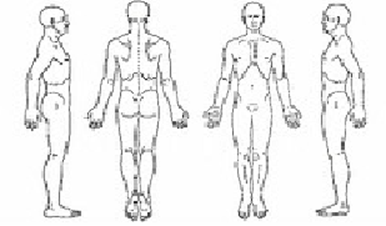 Medical HistoryIn order to plan a massage session that is safe and effective, I need some general information about your medical history.Are you currently under medical supervision?  Yes   No If yes, please explain ___________________________________________________________________________Do you see a chiropractor?  Yes   No      If yes, how often?  ______________________________________________Are you currently taking any medication?  Yes   No  If yes, please list ______________________________________________________________________________________________________________________________________Please check any condition listed below that applies to you:  contagious skin condition	   	   phlebitis  open sores or wounds	   	   deep vein thrombosis/blood clots  easy bruising		    	   joint disorder/rheumatoid arthritis/osteoarthritis/tendonitis  recent accident of injury	  	   osteoporosis  recent surgery		   	   epilepsy artificial joint		   	   headaches/migraines  sprains/strains		  	   cancer  current fever		    	   diabetes  swollen glands		    	   decreased sensation  allergies/sensitivity		    	   back/neck problems  heart condition		    	   Fibromyalgia  high or low blood pressure       	   TMJ  circulatory disorder		    	   carpal tunnel syndrome  varicose veins		    	   tennis elbow  atherosclerosis		   	   pregnancy   if yes, how many week? ________Please explain any condition that you have marked above _________________________________________________________________________________________________________________________________________________Is there anything else about your health history that you think would be useful for your massage practitioner to know to plan a safe and effective massage session for you?  ____________________________________________________Draping will be used during the session – only the area being worked on will be uncovered.I, ________________________________(print name) understand that the massage I receive is provided for the basic purpose of relaxation, relief of muscular tension and may help to reduce pain.  If I experience any pain or discomfort during this massage session, I will immediately inform the therapist so that the pressure and/or strokes may be adjusted to my level of comfort.  I further understand that massage should not be construed as a substitute for medical examination, diagnosis, or treatment and that I should see a physician, chiropractor, or other qualified medical specialist for any mental or physical ailment that I am aware of.  I understand that massage therapists are not qualified to perform spinal or skeletal adjustments, diagnose, prescribe, or treat any physical or mental illness, and that nothing said during the session given should be construed as such.  I give consent to allow therapist to use any modality she is trained in (including Cupping and Intra-Oral treatment) to help alleviate the areas of discomfort. Because massage should not be performed under certain medical conditions, I affirm that I have stated all my known medical conditions and answered all questions honestly. I agree to keep the therapist updated as to any changes in my medical profile and understand that there shall be no liability on the therapist’s part should I fail to do so.  I understand that any illicit or sexually suggestive remarks or advances made by me will result in immediate termination of the session and I am still required to pay for the booked session.  I also understand that the Licensed Massage Therapist reserves the right to refuse to perform massage on anyone whom he/she deems to have a condition for which massage is contraindicated. If I am using insurance, I understand that if my insurance does not pay for whatever reason, that I will be fully responsible for full payment.Signature of client _____________________________________________________________ Date ______________________Massage Cancellation PolicyAs of July 2018 we unfortunately find it necessary to request that all clients keep a current credit/debit card on file. We have had an increase in clients cancelling in less than 24 hrs before their appointment or not showing up at all. ALL No shows will be charged the full rate of the appointment they had scheduled and late cancellations MAY be charged a fee of up to the full rate. If you have already provided a card at time of scheduling you do not need to fill in the CC/DC info. CC/DC #______________________________ Exp ___/___ CVV #__________ Zip Code______________Massage AppointmentWe understand that unanticipated events happen occasionally in everyone’s life and are happy to honor your business as follows. If there are any health issues present at the time of your scheduled massage that might make massage a bad idea, including fever/cold/flu/sickness, please contact us BEFORE arriving for your massage. If you are pregnant at the time of your massage appointment, please contact us BEFORE arriving for your massage so that we may prepare the room accordingly.Late ArrivalsOut of respect and consideration to your therapist and other clients, please plan accordingly and be on time. If you arrive late, your session may be shortened to accommodate others whose appointments follow yours. Depending upon how late you arrive, your massage therapist will determine if there is enough time remaining to start a treatment. Regardless of the length of the treatment actually given, you will be responsible for the “full” session.Cancellations24-hour notice is required when cancelling a massage appointment. This allows the opportunity for someone else to schedule an appointment. Since all massage services are by appointment only, a major credit card is required to hold your appointment.Same day cancellations (not including no shows) will be charged 50% of the scheduled service price.No ShowsYou will be charged full price for the scheduled service if you do not call to cancel your appointment and do not show up. By signing this agreement, I agree to the cancellation policy as outlined above. Client/Patient Signature _______________________________________Date _______________________  